State of LouisianaState Licensing Board for Contractors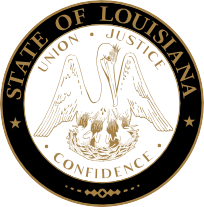 Residential contractors subCommitteeMeeting AgendaWednesday, July 14, 2021, 9:30 a.m.ROLL CALL – Ms. Whitney McKeePLEDGE OF ALLEGIANCE – Mr. Craig Stevens, MemberINVOCATION & INTRODUCTION – Judge Darrell White, Retired, Hearing OfficerA.	Consideration of the June 16, 2021, Residential Board Meeting Minutes.B.	Welcome / Introductions – Mr. Brad Hassert, Compliance DirectorC.	Public Comment (Non-Agenda Items)NEW BUSINESS COMPLIANCE HEARINGS:R L Blanton Construction, Inc., Natchez, Mississippi – Consideration of an alleged violation for bidding and/or performing residential construction work without possessing a State Residential Building license at 3640 Highway 569 ($42,820.92), Ferriday, Louisiana. La. R.S. 37:2167(A).   Danny Jamison d/b/a Millennium Building and Remodeling Services, Shreveport, Louisiana – Consideration of an alleged violation for bidding and/or performing home improvement contracting services without possessing a State Home Improvement Registration at 1130 Heatherwood Drive ($25,000.00), Shreveport, Louisiana. La. R.S. 37:2175.3(A)(1).All Star Premier Homes, L.L.C., Metairie, Louisiana – Consideration of alleged violations for entering into contracts with unlicensed contractors involving work or activity for the performance of which a license is required at 6420 Louis XIV Street ($116,942.50), New Orleans, Louisiana. La. R.S. 37:2158(A)(4), 3 counts.  Woodrow Taylor, Slidell, Louisiana – Consideration of an alleged violation for bidding and/or performing home improvement contracting services without possessing a State Home Improvement Registration at 1250 St. Tammany Avenue ($19,000.00), Slidell, Louisiana. La. R.S. 37:2175.3(A)(1).Eric Frank d/b/a Taylor’s Concrete & Property Maintenance, Kenner, Louisiana – Consideration of an alleged violation for bidding and/or performing home improvement contracting services without possessing a State Home Improvement Registration at 34 Moselle Drive ($16,500.00), Kenner, Louisiana. La. R.S. 37:2175.3(A)(1).Chad Gleason, Bossier City, Louisiana – Consideration of an alleged violation for bidding and/or performing home improvement contracting services without possessing a State Home Improvement Registration at 8219 Sycamore Place ($62,000.00), New Orleans, Louisiana. La. R.S. 37:2175.3(A)(1).GEM Construction Group, LLC, Slidell, Louisiana – Consideration of  an alleged violation for bidding and/or performing residential construction work without possessing a State Residential Building license at 6310 Berkley Drive ($212,500.00), New Orleans, Louisiana. La. R.S. 37:2167(A).DMS General Construction L.L.C., New Orleans, Louisiana – Consideration of  an alleged violation for bidding and/or performing residential construction work without possessing a State Residential Building license at 3760 San Francisco Drive ($170,142.88), Destrehan, Louisiana. La. R.S. 37:2167(A).Best in the Business Construction Company LLC, Lafayette, Louisiana – Consideration of an alleged violation for bidding and/or performing home improvement contracting services without possessing a State Home Improvement Registration at 110 Mountainside Drive ($15,987.07), Lafayette, Louisiana. La. R.S. 37:2175.3(A)(1).Zion Custom Works LLC, Prairieville, Louisiana – Consideration of an alleged violation for bidding and/or performing home improvement contracting services without possessing a State Home Improvement Registration at 4013 Norwich Drive ($10,000.00), Baton Rouge, Louisiana. La. R.S. 37:2175.3(A)(1).Breaux’s Heating & Air Conditioning Service Inc., Baton Rouge, Louisiana – Consideration of an alleged violation for bidding and/or conducting mold remediation without possessing a Mold Remediation license at 18094 Manchac Place Drive ($1,570.00), Prairieville, Louisiana. La. R.S. 37:2185(A).STATUTORY CITATIONS:OLD BUSINESSF.	COMPLIANCE HEARING/CONTINUANCE:Kermit Joey Leger d/b/a Cajun Roofing LLC, Lafayette, Louisiana – Consideration of an alleged violation for bidding and/or performing home improvement contracting services without possessing a State Home Improvement Registration at 3306 Cedarwood Drive ($25,000.00), New Iberia, Louisiana. La. R.S. 37:2175.3(A)(1).G.	REQUESTS FOR REHEARING:1.	Roger’s Avelino Martinez Construction LLC, Metairie, Louisiana – Consideration of an alleged violation for bidding and/or performing residential construction work without possessing a State Residential Building license at 6768 Pontchartrain Boulevard ($23,000.00), New Orleans, Louisiana. La. R.S. 37:2167(A).April 14, 2021, Residential Subcommittee Meeting Minutes [excerpt]Ms. Morgan gave a summary of the allegations. No one was present on behalf of ROGER’S AVELINO MARTINEZ CONSTRUCTION LLC. Brad Hassert, Compliance Director, who was previously sworn, was called to the stand. Mr. Hassert reviewed the exhibit packet and provided testimony to the board. Mr. Landreneau entered the exhibit packet into evidence and it was admitted. Mr. Morse made a motion to find ROGER’S AVELINO MARTINEZ CONSTRUCTION LLC to be in violation, to assess the maximum fine plus $1000 in administrative costs and to issue a cease and desist order. Mr. Fine seconded. The motion passed.Cajun Roofing Specialist LLC, Eunice, Louisiana – Consideration of an alleged violation for bidding and/or performing home improvement contracting services without possessing a State Home Improvement Registration at 304 Cedar Lane ($23,789.74), Lake Charles, Louisiana. La. R.S. 37:2175.3(A)(1).	May 19, 2021, Residential Subcommittee Meeting Minutes [excerpt]	Ms. Morgan gave a summary of the allegations. No one was present on behalf of CAJUN ROOFING SPECIALIST LLC. Investigator Brad Hassert, who was previously sworn, was called to the stand. Mr. Hassert reviewed the exhibit packet and provided testimony to the board. Mr. Landreneau entered the exhibit packet into evidence and it was admitted. Mr. Morse made a motion to find CAJUN ROOFING SPECIALIST LLC to be in violation, to assess the maximum fine plus $1000 in administrative costs and to issue a cease and desist order. Mr. Fine seconded. The motion passed.Vazquez Construction Group, LLC, Prairieville, Louisiana – Consideration of an alleged violation for bidding and/or performing a type of work not included in the classification under which his license was issued at 6307 Mill Valley Lane ($14,883.65), Baton Rouge, Louisiana. La. R.S. 37:2159(B).	June 16, 2021, Residential Subcommittee Meeting Minutes [excerpt]	Ms. Morgan gave a summary of the allegations. No one was present on behalf of VAZQUEZ CONSTRUCTION GROUP, LLC. Brad Hassert, Compliance Director, who was previously sworn, was called to the stand. Mr. Hassert reviewed the exhibit packet and provided testimony for the board. Mr. Landreneau entered the exhibit packet into evidence and it was admitted. Mr. Morse made a motion to find VAZQUEZ CONSTRUCTION GROUP, LLC to be in violation to assess the maximum fine plus $1000 in administrative costs and to issue a cease and desist order. Mr. Fine seconded. The motion passed.Veronica Del Olmo, Lafayette, Louisiana – Consideration of an alleged violation for bidding and/or performing home improvement contracting services without possessing a State Home Improvement Registration at 3091 Highway 104 ($15,000.00), Opelousas, Louisiana. La. R.S. 37:2175.3(A)(1).	May 19, 2021, Residential Subcommittee Meeting Minutes [excerpt]	Ms. Morgan gave a summary of the allegations. No one was present on behalf of VERONICA DEL OLMO. Investigator Brad Hassert, who was previously sworn, was called to the stand. Mr. Hassert reviewed the exhibit packet and provided testimony to the board. Mr. Landreneau entered the exhibit packet into evidence and it was admitted. Mr. Morse made a motion to find VERONICA DEL OLMO to be in violation, to assess the maximum fine of $1500 plus $1000 in administrative costs and to issue a cease and desist order. Mr. Fine seconded. The motion passed.Accu-Builders, Inc., Saint Gabriel, Louisiana – Consideration of an alleged violation for bidding and/or performing home improvement contracting services without possessing a State Home Improvement Registration at 4141 East Caribou Court ($30,970.00), Baton Rouge, Louisiana. La. R.S. 37:2175.3(A)(1).	August 19, 2020, Residential Subcommittee Meeting Minutes [excerpt]	Ms. Morgan gave a summary of the allegations. No one was present on behalf of ACCU-BUILDERS, INC. Brad Hassert, Compliance Director, who was previously sworn, was called to the stand. Mr. Hassert reviewed the exhibit packet and provided testimony to the board. Mr. Landreneau entered the exhibit packet into evidence and it was admitted. Mr. Morse made a motion to find ACCU-BUILDERS, INC. to be in violation, to assess the maximum fine plus $1000 in administrative costs and to issue a cease and desist order. Mr. Fine seconded. The motion passed.H.	Consideration of additional classifications for residential licenses as listed and attached to the agenda. (Page 5)I.	Consideration of residential applications as listed and attached to the agenda. (Pages 6-10)J.	Consideration of home improvement applications as listed and attached to the agenda. (Pages 11-17)ADJOURNMENT*Licenses/Registrations issued once all requirements were met.MEETING ATTENDANCE PROTOCOL:All persons desiring to attend the meeting shall utilize appropriate protective health measures and observe the recommended and appropriate social distancing.Additional classifications for residential licenses(Pending all requirements being met)Company Name/Classification										Lic. No.BRUNO, GARY                                                                                                                                                       885844	75047 River Road, Covington, LA  70435	RESIDENTIAL FOUNDATIONSS. COOK CONSTRUCTION, L.P.                                                                                                                        887013	5987 CR 2201, Cleveland, TX 77327RESIDENTIAL FOUNDATIONSResidential Applications FOR LICENSE(Pending All Requirements Being Met)COMPANY NAMESA & E RENOVATIONS LLC111 Cornish Pl., Youngsville, LA 70592RESIDENTIAL BUILDING CONTRACTORABG CONTRACTORS, INC.	2016 Winterhalter St., Lake Charles, LA 70601RESIDENTIAL BUILDING CONTRACTORAF CONSTRUCTION, L.L.C.	26025 Bobby Gill Rd., Denham Springs, LA 70726RESIDENTIAL FOUNDATIONS (SUBCONTRACT LABOR ONLY); RESIDENTIAL MASONRY/STUCCO (SUBCONTRACT LABOR ONLY)AJ'S MASONRY LLC	721 Lebesque Rd #25, Lafayette, LA  70507RESIDENTIAL MASONRY/STUCCO (SUBCONTRACT LABOR ONLY)AMERICA'S BEST ROOFING INC.	602 Old Hwy 49 S., Richland, MS 39218RESIDENTIAL ROOFINGAMTECH SERVICES, INC.	207 Hebert TP Road #11, Lake Charles, LA 70607RESIDENTIAL BUILDING CONTRACTORANZA COMMERCIAL CONSTRUCTION, L.L.C.	P.O. Box 81791, Lafayette, LA  70598RESIDENTIAL BUILDING CONTRACTOR*ARK LA TEX NEW/USED RESTAURANT EQUIPPERS LLC2310 Grimmett Drive, Shreveport, LA 71107RESIDENTIAL BUILDING CONTRACTORBLUE LADDER RENOVATIONS LLC	1070 Kempsey Court, Slidell, LA 70458RESIDENTIAL BUILDING CONTRACTORBUILDING SPECIALTIES OF SWLA LLC	915 W 1St Street, Deridder, LA 70634RESIDENTIAL BUILDING CONTRACTORC COFFELT CONSTRUCTION LLC	3704 Kim Street, Metairie, LA 70001RESIDENTIAL BUILDING CONTRACTOR*CALCASIEU CONSTRUCTION, LLC	1243 East Town Dr., Iowa, LA 70647RESIDENTIAL BUILDING CONTRACTORCARSON & CAISON, LLC	220 Branch Crossing Rd., Rayville, LA 71269RESIDENTIAL BUILDING CONTRACTORCHATEAU CONSTRUCTION LLC	721 Kim Street, Sulphur, LA 70663RESIDENTIAL BUILDING CONTRACTOR*CHIMENTO BUILDERS L.L.C.	2530 Delille Street, Chalmette, LA 70043RESIDENTIAL BUILDING CONTRACTOR*CONSTRUCTION MANAGEMENT SERVICES, INC.	721 Papworth Avenue, Suite 102, Metairie, LA  70005RESIDENTIAL BUILDING CONTRACTORCOVINGTON CONSTRUCTION LLC	20378 Highway 36 Trlr N4, Covington, LA 70433RESIDENTIAL FRAMING (SUBCONTRACT LABOR ONLY)D. FIELDS CONSTRUCTION & ENVIRONMENTAL SERVICES INC	2900 Westfork Dr., Suite 401, Baton Rouge, LA 70827RESIDENTIAL BUILDING CONTRACTORDOCL LLC	40455 Highway 42, Prairieville, LA 70769	RESIDENTIAL FRAMING (SUBCONTRACT LABOR ONLY)DORNAN, ALEX	3774 South Moore St., Denver, CO 80235RESIDENTIAL BUILDING CONTRACTORDUNRITE CONSTRUCTION, INC.	4471 Riverside Drive Suite R, Chino, CA 91710RESIDENTIAL BUILDING CONTRACTOREAGLE CONSTRUCTION SERVICES LLC	4341 Inniswold Rd., Baton Rouge, LA 70809RESIDENTIAL BUILDING CONTRACTORELIAS & NICHOLS AND ASSOCIATES, LLC	218 Webster Avenue, Grambling, LA 71245RESIDENTIAL BUILDING CONTRACTORESC CONSTRUCTION SERVICE, LLC	70125 8Th Street, Covington, LA 70435RESIDENTIAL FRAMING (SUBCONTRACT LABOR ONLY)*F&C DYNAMIC CONSTRUCTION L.L.C.	61 Juniper Court, Mandeville, LA 70471RESIDENTIAL MASONRY/STUCCOF.A. BLANCO SERVICES & CONTRACTING, LLC	P O Box 2921, Slidell, LA 70459RESIDENTIAL BUILDING CONTRACTOR*FLAVIN DEVELOPMENT, LLC	PO Box 6027, Lake Charles, LA 70606RESIDENTIAL BUILDING CONTRACTORFRAMEMASTERS LLC	12527 Stanga Road, Covington, LA 70433RESIDENTIAL FRAMING (SUBCONTRACT LABOR ONLY)*GERARDO FRAMING, LLC	315 Euclair Dr., Thibodaux, LA 70301 RESIDENTIAL FRAMING (SUBCONTRACT LABOR ONLY)GERTY LLC	33 Hawk Street, New Orleans, LA 70124RESIDENTIAL BUILDING CONTRACTORGNO CONSTRUCTION GROUP LLC	629 4th St, Gretna, La 70053	RESIDENTIAL BUILDING CONTRACTORHIGHLAND GROUP CONSTRUCTION LLC	104 Coquille Drive, Madisonville, LA 70447RESIDENTIAL BUILDING CONTRACTORJ AND M ROOFING LLC	1010 Janett Court, Slidell, LA 70461RESIDENTIAL ROOFING (SUBCONTRACT LABOR ONLY)*JOHN SEELY LLC	728 Stewart Avenue, River Ridge, LA 70123	RESIDENTIAL BUILDING CONTRACTORJOHNSON INDUSTRIES, LLC	15469 Timberstone Dr., Prairieville, LA 70769	RESIDENTIAL BUILDING CONTRACTORKELT, RICHARD PETER, JR.	5325 Toby Ln., Kenner, LA 70065RESIDENTIAL BUILDING CONTRACTORKHAN, FAYAZ MOHAMMED	3721 West Prien Lake Rd., Lake Charles, LA 70605RESIDENTIAL BUILDING CONTRACTOR*KVN CONSTRUCTION LLC	28966 Marlin Way, Denham Springs, LA 70726RESIDENTIAL BUILDING CONTRACTORL B K LUXARY POOLS LLC	2500 E. End Blvd. N., Suite C, Marshall, TX 75670RESIDENTIAL SWIMMING POOLSLAWSON CONSTRUCTION LLC	229 Levi Ln., West Monroe, LA 71292RESIDENTIAL BUILDING CONTRACTORLOUISIANA MARINE CONSTRUCTION, LLC	P.O. Box 5867, Lake Charles, LA 70606RESIDENTIAL BUILDING CONTRACTORMARCELL CONSTRUCTION, LLC	18561 Magnolia Estates, Prairieville, LA 70769	RESIDENTIAL ROOFING (SUBCONTRACT LABOR ONLY)MASTERBUILT HOMES, LLC	44350 Milton Ln., Robert, LA 70455RESIDENTIAL BUILDING CONTRACTORMENDOZA STUCCO LLC	2 Alice Street, Madisonville, LA 70447RESIDENTIAL MASONRY/STUCCO (SUBCONTRACT LABOR ONLY)MESMAN, ZACHARY ADAM 	1918 Georgia Avenue, Kenner, LA 70062RESIDENTIAL BUILDING CONTRACTORNATT, WILLIE	176 Timber Way, Monroe, LA 71203RESIDENTIAL BUILDING CONTRACTORNOLASCO, STEVEN LEICH	2553 Bent Tree Blvd, Marrero, LA 70072RESIDENTIAL BUILDING CONTRACTOR*NORTHERN CUSTOM BUILDERS, LLC	2564 Toulander St., Mandeville, LA 70448RESIDENTIAL BUILDING CONTRACTORPARAGON LLC	22 Moselle Drive, Kenner, LA 70065RESIDENTIAL BUILDING CONTRACTORPATCHWORK CONSTRUCTION LLC.	10043 Great Smokey, Baton Rouge, LA  70814RESIDENTIAL BUILDING CONTRACTORPEARL INVESTMENTS, LLC	4754 N Jace Matthews, Iowa, LA 70647RESIDENTIAL BUILDING CONTRACTORPICOU BUILDERS AND CONSTRUCTION LLC	5760 Alder St., Lake Charles, LA 70605RESIDENTIAL BUILDING CONTRACTORPONCE MASONRY LLP	25676 W Spruce Street, Lacombe, LA 70445RESIDENTIAL MASONRY/STUCCO (SUBCONTRACT LABOR ONLY)PONTCHARTRAIN PROPERTY PRESERVATION, LLC	4715 Odin Street, New Orleans, LA  70126RESIDENTIAL BUILDING CONTRACTORPRIME CONSTRUCTION GROUP L.L.C.	5441 Jones Creek Road, Baton Rouge, LA 70817RESIDENTIAL MASONRY/STUCCO (SUBCONTRACT LABOR ONLY)REGIONAL MECHANICAL SERVICES, LLC	3516 Hessmer Ave., Metairie, LA 70002RESIDENTIAL BUILDING CONTRACTORRHINO CONSTRUCTION SERVICES, LLC	434 Kingston Planatation Blvd., Benton, LA 71006RESIDENTIAL BUILDING CONTRACTORRISHELL CONSTRUCTION LLC	5274 Hwy 966, St. Francisville, LA  70775RESIDENTIAL BUILDING CONTRACTORRJS HOMES, LLC	3007 Country Club Rd., Lake Charles, LA 70605RESIDENTIAL BUILDING CONTRACTORRUSK CARPENTRY L.L.C.	PO Box 21, Simmesport, LA 71369RESIDENTIAL BUILDING CONTRACTOR*S & S TURN KEY CONSTRUCTION LLC	228 South Dupre St., New Orleans, LA 70119RESIDENTIAL BUILDING CONTRACTORSAGHA GROUP LLC	4187 Southpark Dr., Baton Rouge, LA 70816RESIDENTIAL MASONRY/STUCCO (SUBCONTRACT LABOR ONLY)SALVATORE CONSTRUCTION LLC	400 Bonnabel Blvd, Metairie, LA 70005RESIDENTIAL BUILDING CONTRACTORSKYMILES CONSTRUCTION, LLC	2304 Mexico Street Unit B, New Orleans, LA 70122RESIDENTIAL BUILDING CONTRACTORSOUTHERN SOLUTIONS, INC.	P O Box 792732, New Orleans, LA 70179RESIDENTIAL BUILDING CONTRACTORTALLO CONSTRUCTION CO LLC	50607 Rivers Road, Tickfaw, LA 70466RESIDENTIAL BUILDING CONTRACTORTAYHADE HOME BUILDERS, LLC	1620 Jenkins Road, Duson, LA 70529RESIDENTIAL BUILDING CONTRACTORTOAD-AL EXCAVATION, L.L.C.	612 Killdee Lane, Duson, LA 70529RESIDENTIAL SWIMMING POOLSTODD NEWMAN CONSTRUCTION LLC	18104 Newman Creel Road, Franklinton, LA 70438RESIDENTIAL BUILDING CONTRACTORTURNKEY ROOFING OF LOUISIANA, INC.	9521 Shellie Road Suite 1, Jacksonville, FL 32257RESIDENTIAL ROOFINGWHITSON, BRENNAN EDWARD	205 Dale Avenue, Shelbyville, TN 37160RESIDENTIAL BUILDING CONTRACTORZERO ENERGY HOMES, LLC	530 Garfield St., Lafayette, LA 70501RESIDENTIAL BUILDING CONTRACTORHOME IMPROVEMENT REGISTRATION APPLICATIONS(Pending All Requirements Being Met)COMPANY NAMES911 RESTORATION & CLEANING LLC	9007 Limestone Pass, Boerne, TX 78006A & E RENOVATIONS LLC	111 Cornish Pl., Youngsville, LA 70592A + O DESIGN AND CONSTRUCTION LLC	307 Easy Rock Landing Dr., Broussard, LA 70518A STEP ABOVE ROOFING LLC	12223 Faircrest Ave., Baton Rouge, LA 70816AAM BUILDERS LLC	5457 Marcia Ave., New Orleans, LA 70124ACCENT SIDING & HOME IMPROVEMENT, INC.	2552 Crestwood Rd., Marrero, LA 70072ACEVON CONSTRUCTION LLC	60112 Isreal Cutrer Rd., Amite, LA 70422ADVANCED TRIM WORKS, LLC	407 Sullivan Street, Denham Springs, LA 70726ALL SEASON AIR & HEAT, LLC	P O Box 13045, Lake Charles, LA 70612AMERICAN CONTRACTORS GROUP LLC	1563 Noelie St., Lake Charles, LA 70611ANOINTED HANDS CONTRACTORS LLC	1345 Fiesta Dr., Baton Rouge, LA 70815*ASHFORD PROPERTY MANAGEMENT, L.L.C.	2528 Santa Rosa Blvd., Lake Charles, LA 70611AUDIO APPLIANCE EXPERTS LLC	9618 Jefferson Hwy, Suite D-181, Baton Rouge, LA 70809B.M.I. HOME IMPROVEMENT LLC	146 Kahn St., Raceland, LA 70394BAYOU BEND HOME IMPROVEMENTS LLC	159 N. Montz Ave., Gramercy, LA 70052BON AMI, LLC	303 West 159Th Street, Galliano, LA 70354*BOWEN ELECTRIC AND HANDY SERVICE LLC	1938 Meadow Oaks Drive, Saint Gabriel, LA 70776BROCKWORKS LLC	16428 Twin Oaks Dr., Baker, LA 70714BROUSSARD & BRONSON HOME RENOVATIONS LLC	1504 Young St., Broussard, LA 70517BROWN, JATWANA	112 Jason Drive, Monroe, LA 71202*C&J ROOFING AND HOME IMPROVEMENT LLC	1106 Wildcat Dr., Abbeville, LA 70510*CAJUN CUSTOM HOME IMPROVEMENTS, LLC	7072 Canal Rd., Iowa, LA 70647CC CONSTRUCTION OF BATON ROUGE LLC	7701 Old Live Oak Dr., Denham Springs, LA 70706CHAMELEONS REMODELING LLC	11619 Baylor Dr., Baton Rouge, LA 70816CHAPMAN, ANTHONY	       17366 Chapman Rd., Loranger, LA 70446       *CHAPMAN'S HOME IMPROVEMENTS, LLC	       P O Box 1263, Lafayette, LA 70506*CHRIS' HOME IMPROVEMENTS, LLC	223 Richland Dr., Thibodaux, LA 70301*CONNOISEUR RENOVATION, INC.	533 2Nd Ave., Harvey, LA 70058*COUILLON CONSTRUCTION LLC	7087 River Road, Iowa, LA 70647*CUSTOM FINISHES PAINTING AND DRYWALL, L.L.C.	213 Jackson Square Blvd., Shreveport, LA  71115D. LUX HOMES, LLC	1104 Maplewood Drive, Harvey, LA 70058DAVIS, THOMAS A.	617 Youngs Rd., Noble, LA 71462DEYNOODT INSULATION LLC	935 Gravier Street, Suite 110, New Orleans, LA 70112*DIEZ CONTRACTOR'S LLC	40270 Pelican Point Pkwy, Gonzales, LA 70737DL CONSTRUCTION LLC	806 East Main St., Unit F, Broussard, LA 70518*DLC ELECTRIC LLC	16441 S. Harrells Ferry Rd., Apt. 909, Baton Rouge, LA 70816DOCL LLC	40455 Highway 42, Prairieville, LA 70769DOMO, LLC	4421 Zenith St., Metairie, LA 70001DREAMSCAPES PAVING, L.L.C.	106 N. Lakepointe Dr., Lafayette, LA 70506*EASTMAN CONSTRUCTION LLC	210 East Washington St., Shreveport, LA 71104*ELM REMODELING LLC	P O Box 73742, Metairie, LA 70033*EZ BATHS LLC	12504 South Choctaw Drive, Baton Rouge, LA  70815*FAMILY FLOORING, LLC	P O Box 1621, Donaldsonville, LA 70346*FH CONSTRUCTION OF METAIRIE, L.L.C.	P O Box 5956, Metairie, LA 70009*FINAL TOUCH IMPROVEMENTS LLC	157 West 180Th Street, Galliano, LA 70354*FLIPPING SIBLINGS, LLC, THE	67 Monterrey Ave., Kenner, LA 70065FLOWERS, JOHNNIE	8314 Lockhart Rd., Lot 10, Denham Springs, LA  70726*FMS LLC	128 Willow Branch, Unit 7, West Monroe, LA 71291*FORD GENERAL CONTRACTING LLC	1832 Cook St., Shreveport, LA 71101FUNCHES HAULING & DISPOSAL COMPANY	360 Cayman St., Westwego, LA 70094GUILLOT ROOFING & CONSTRUCTION LLC	22589 Timber Ridge Dr., Denham Springs, LA 70726*HANSON HOMES, L.L.C.	3 Poinsetta Rd., Sulphur, LA 70665HARVEY, JODY WAYNE	270 Adobe Terrace South, Montgomery, TX 77316HEBERT FARM & LAND DEMOLITION LIMITED LIABILITY COMPANY	1319 Hwy 55, Montegut, LA 70377*HOLCOMB BROTHERS, INC.	106 Kendrick Drive, Slidell, LA 70461HUBBARD, GARRETT WADE	609 Bitter Pecan Dr., Bossier City, LA 71111INSIDE OUT HOME SERVICES LLC	33629 Browning Road, Denham Springs, LA 70706ISKAN LLC	201 Rue Beauregard, Suite 202, Lafayette, LA 70508J & A CUSTOM CONSTRUCTION LLC	3358 Drusilla Ln., Suite 1D, Baton Rouge, LA 70809"J & C MARKS ENTERPRISE, LLC	601 E. Oak Point Ct., La Place, LA 70068JAMES LEMON GROUP, LLC, THE	1434 Hawn Ave, Suite 9, Shreveport, LA 71109JD'S HOME IMPROVEMENTS LLC	P O Box 2517, Marrero, LA 70073JEANMARD, INCORPORATED	1068 Vocational Dr., Ville Platte, LA 70586JESSIA L.R.G. CONSTRUCTION, LLC	2575 Gardere Lane, #96, Baton Rouge, LA 70820*JMAC SERVICES, LLC	13084 Bryan Rd., Welsh, LA 70591*KAT ENTERPRISES LLC	4905 Meuse St., Metairie, LA 70001KEX DESIGN + BUILD, LLC	1621 St. Anthony St., New Orleans, LA  70116KINGDOM LEGACY CONSTRUCTION LLC	2902 Mickey Lane, Lake Charles, LA 70607*L.S.O.W. LLC	304 Lakefront Dr., Rayne, LA 70578*LANTIER, SCOTTY JAMES	620B North Dugas Rd., Lafayette, LA  70507LAYMOUN BUILDERS LLC	15607 Fieldside Ave., Baton Rouge, LA 70816LG REMODELING LLC	12424 Fair Hope Way, Baton Rouge, LA 70816*LONE WOLF RENOVATIONS, LLC	472 Parlange Dr., Pearl River, LA 70452*LSC ELECTRIC LLC	17431 Empress Dr., Greenwell Springs, LA 70739MCCUTCHEON CONSTRUCTION LLC	1125 Beech St., Westlake, LA 70669MEZA, SERGIO	38270 Ginny St., Gonzales, LA 70737*MGBROTHERS CONSTRUCTION LLC	4 Warbler St., New Orleans, LA 70124MOUTON REAL ESTATE SERVICES LLC	5713 Superior Dr., Suite B3, Baton Rouge, LA 70816NEW LOOK REMODELING LLC	1704 Bonnie St., Shreveport, LA  71107NEWSOUTH WINDOW SOLUTIONS OF NEW ORLEANS, LLC	10741 Crossroads Commerce Blvd., Tampa, FL 33610*NEXT STEP SERVICES LLC	12409 Sugar Mill Dr., Geismar, LA 70734NORTHSHORE STUCCO, L.L.C.	P O Box 6341, Diamondhead, MS 39525ONE STOP HOME IMPROVEMENTS, LLC	514 Gretchen St., New Roads, LA 70760P3 PERFORMANCE PROPERTIES LLC	8874 Highway 1, Lockport, LA 70374PARADISE CONSTRUCTION, L.L.C.	807 16Th St., Lake Charles, LA 70601PH&P CONSTRUCTION LLC	20109 Pecan Hill Dr., Zachary, LA 70791PORTILLO CONSTRUCTION GROUP LLC	21622 St. Marie Dr., Denham Springs, LA 70726PRESTIGE ENTERPRISES, LLC	9556 S. Choctaw Dr., Baton Rouge, LA 70815*RAY HUNTER CONSTRUCTION, LLC	1337 Tricou Street, New Orleans, LA  70117RICO GREENE CONSTRUCTION LLC	3838 Thomas Rd., Lot 24, Baton Rouge, LA 70811RIVERSIDE INDUSTRIES OF BELLE CHASSE CORP	508 East 2Nd Street, Belle Chasse, LA 70037ROCKWELL CONSTRUCTION LLC	2100 Kirkman St., Unit D, Lake Charles, LA 70601ROOFGEEK LLC	14169 Gary Babin Rd., Saint Amant, LA 70774*ROY SATTLER CONSTRUCTION INC	P O Box 129, Benton, LA 71006ROYAL CONSTRUCTION & REMODELING, INC.	P O Box 329, Clancy, MT 59634ROYAL FLOORS & MORE LLC	15035 Banff Ct., Baton Rouge, LA 70819*SAGELY'S HOME MAINTENANCE LLC	3193 Hwy 952, Jackson, LA 70748*SELECT PROS CONSTRUCTION GROUP LLC	515 S. College Rd., Unit #201, Lafayette, LA 70503*SIMMONS PROPERTY MANAGEMENT, LLC	9300 Braewood Cir, Shreveport, LA 71115*SOUTHERN HAMMER & NAIL BUILDERS LLC	212 Hunt Street, Unit B, Belle Chasse, LA 70037SOWELLS, ROBERT MELVIN	2465 Hwy 397, Lot 70, Lake Charles, LA 70615*SRK INC	1925 Enterprise Blvd, Lake Charles, LA 70601*T L J SERVICES LLC	P O Box 909, Denham Springs, LA 70727TANGEAUX SPECIALTY SERVICES, LLC	11485 Spring Creek Dr., Hammond, LA 70403TJ S ROOFING AND SHEETROCK, LLC	2416 Common St., Lake Charles, LA 70601TNT NEW CONSTRUCTION AND RENOVATION, LLC	5217 West Sandy Bayou Dr., Alexandria, LA 71302*TODD FORD CONCRETE REPAIR, LLC	34552 Quarter Horse Lane, Walker, LA 70785*TOOLIE TIM, LLC	202 Azalea Dr., New Iberia, LA 70563*TOP TIER CONTRACTORS LLC	P O Box 539, Milton, LA 70558TORQUE PLUS, LLC	3978 Hwy 167, Opelousas, LA 70570TORY LOWE CONSTRUCTION LLC	1206 Jefferson Hwy, New Orleans, LA  70121TRUPRO PATIOS LLC	2025 Philip Dr., Suite A, Covington, LA 70433TRUTH CONSTRUCTION & CONCRETE INC.	44 Primrose Lane, Waggaman, LA 70094UBA MECHANICAL, LLC	P O Box 42, Hammond, LA 70404ULTIMATE DRYWALL & PAINTING PLUS, LLC	P O Box 23115, New Orleans, LA 70183*V BELLE CONSTRUCTION LLC	1779 Heard Rd., Lake Charles, LA 70611*VARELA GENERAL CONSTRUCTION LLC	2016 James Street, New Orleans, LA 70121*VASQUEZ BROTHER'S CONSTRUCTION LLC	70176 8Th Street, OFC, Covington, LA 70433WASHINGTON CONSTRUCTION L.L.P.	4333 Rue De Belle Maison St., Baton Rouge, LA 70810WOMBLE'S HOMEWORX LLC	401 Ramsey Drive, Sterlington, LA 71280*XACTE ROOFING, LLC	111 Carol Dr., Ragley, LA 70657                   Company      Statutory Citations   Citation   Payment1Rico’s Innovations, LLCLa. R.S. 37:2167(A)$500.002Morales Masonry LLCLa. R.S. 37:2167(A)$500.003Acadian Properties Austin, LLCLa. R.S. 37:2158(A)(4)$500.004Brian SharpLa. R.S. 37:2167(A)$500.005S. Cook Construction, L.P.La. R.S. 37:2167(A)$500.006Coast Concrete Services, Inc.La. R.S. 37:2158(A)(4)$500.007Southern Framers of LA, LLCLa. R.S. 37:2158(A)(4)$500.008A and G Stucco LLCLa. R.S. 37:2167(A)$500.009The Window Pro, LLCLa. R.S. 37:2175.3(A)(1)$500.0010Jacob Carter LLCLa. R.S. 37:2175.3(A)(1)$500.00